ČESKÁ OBEC SOKOLSKÁ – ODBOR SPORTU – KOMISE SGTyršův dům, Újezd 450, 118 01  Praha 1	Tel.: 257 007 384	Fax: 257 007 384	E-mail: psyrovy@sokol.euROZPISOBLASTNÍHO PŘEBORU ČOSVE SPORTOVNÍ GYMNASTICE ŽÁKYŇ— ČECHY —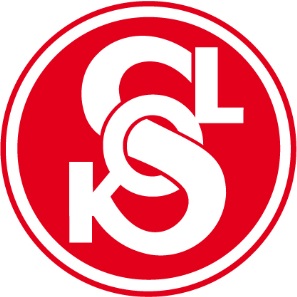 T.J. SOKOL KOLÍN23. 10. 2021Časový harmonogram:7.40 – otevření závodní kanceláře, prezence závodnic8.00 – volné rozcvičení starších žákyň8.10 – porada trenérů a rozhodčích starších žákyň8.20 – organizované rozcvičení 1. sledu9.00 – nástup starších žákyň9.05 – zahájení závodu 1.sledu10.45 – volné rozcvičení 2. sledu10.55 – organizované rozcvičení 2. sledu11.35 – nástup k rozhodčím, zahájení závodu 2.sledu13.15 – vyhlášení závodu starších žákyň13.25 – porada trenérů a rozhodčích MŽI13.15 – volné rozcvičení 3. sledu13.30 – organizované rozcvičení mladších žákyň I.13.55 – nástup mladších žákyň I.14.00 – zahájení závodu 3. sledu15.10 – vyhlášení závodu mladších žákyň I.15.25 – porada trenérů a rozhodčích mladších žákyň II.15.30 – volné rozcvičení mladších žákyň II.16.10 – zahájení závodu 4. sledu17.30 – vyhlášení závodu mladších žákyň II.Změna časového rozvrhu vyhrazena.Kategorie MŽI a MŽII musí být přítomny v budově závodu alespoň 30 minut před předpokládaným rozcvičením své kategorie.Prezence závodnic všech  kategorií proběhne:7.45 – 8.30 starší žákyně7.45 – 9.00, 12.00 – 13.00  MŽ I., MŽ II.7.45 – 9.00, 12.00 – 13.00, 14.30-15.10. MŽ IIVŠEOBECNÁ USTANOVENÍVŠEOBECNÁ USTANOVENÍVŠEOBECNÁ USTANOVENÍVŠEOBECNÁ USTANOVENÍ1.PořadatelZ pověření komise OS ČOS Krajská soutěžní komise SG Středočeského kraje ve spolupráci s oddílem SG T.J. Sokol KolínZ pověření komise OS ČOS Krajská soutěžní komise SG Středočeského kraje ve spolupráci s oddílem SG T.J. Sokol Kolín2.Datumsobota 23. 10. 2021sobota 23. 10. 20213.MístoT.J. Sokol KolínKmochova 14, KolínT.J. Sokol KolínKmochova 14, Kolín4.Činovníci závoduŘeditel a hlasatelVratislava Prokůpková4.Činovníci závoduHospodářAndrea Bartošová4.Činovníci závoduTechnická četaoddíl SG T.J. Sokol Kolín4.Činovníci závoduPočtářská komiseMichal Šotola4.Činovníci závoduHlavní rozhodčíEliška Pospíšilovákontakt: elis.pospisil@gmail.com, 775 196 6014.Činovníci závoduZdravotní dozorMUDr. Rosemarie Taftlová5.PřihláškyDo soboty 16. 10. 2021 přes GIS. Do soboty 16. 10. 2021 přes GIS. 6.LosováníBude provedeno pořadatelem ve středu 20. 10. 2021 a zveřejněno nejpozději 21. 10. 2021 na stránkách ČGF.Vzhledem k vytíženosti pořadatele bude na základě množství přihlášek vypsána/zrušena soutěž Mladších žákyň II. Rozhodnutí bude zveřejněno současně s losováním.Bude provedeno pořadatelem ve středu 20. 10. 2021 a zveřejněno nejpozději 21. 10. 2021 na stránkách ČGF.Vzhledem k vytíženosti pořadatele bude na základě množství přihlášek vypsána/zrušena soutěž Mladších žákyň II. Rozhodnutí bude zveřejněno současně s losováním.7.JízdnéVšechny oddíly na vlastní náklady.Všechny oddíly na vlastní náklady.8.StravnéNa vlastní náklady. Občerstvení v budově sokolovny bude možné využít dle aktuálních epidemických opatření (odložit ochranu úst pouze na místě při konzumaci jídla).Na vlastní náklady. Občerstvení v budově sokolovny bude možné využít dle aktuálních epidemických opatření (odložit ochranu úst pouze na místě při konzumaci jídla).9.Závodní kancelářBude otevřena v místě závodu od 7:40 hod.Bude otevřena v místě závodu od 7:40 hod.10.Nominace rozhodčíchKateřina Lankašová T.J. Sokol Hradec KrálovéKateřina Lankašová T.J. Sokol Hradec Králové10.Nominace rozhodčíchJana Novotná T.J. Sokol KampaJana Novotná T.J. Sokol Kampa10.Nominace rozhodčíchSimona Linková T.J. Sokol ChrudimSimona Linková T.J. Sokol Chrudim10.Nominace rozhodčíchPetra Stejskalová T.J. Sokol KampaPetra Stejskalová T.J. Sokol Kampa10.Nominace rozhodčíchNominovaným rozhodčím bude proplaceno jízdné a odměna za rozhodování.Ostatním rozhodčím bude vyplacena odměna za rozhodování.Nominovaným rozhodčím bude proplaceno jízdné a odměna za rozhodování.Ostatním rozhodčím bude vyplacena odměna za rozhodování.10.Nominace rozhodčíchKaždý oddíl je povinen vyslat na každých 5 závodnic jednu kvalifikovanou rozhodčí (vyjma rozhodčí nominované).V přihlášce uveďte jméno rozhodčí a kvalifikaci.Při nesplnění požadavku – zvýšené startovné o 500,- Kč na každou kategorii.Rozhodčí jsou povinny rozhodovat celý závod!Rozhodčí musí mít řádný oděv dle nejnovějších předpisů FIG, jinak jim nebude vyplaceno ošatné.Každý oddíl je povinen vyslat na každých 5 závodnic jednu kvalifikovanou rozhodčí (vyjma rozhodčí nominované).V přihlášce uveďte jméno rozhodčí a kvalifikaci.Při nesplnění požadavku – zvýšené startovné o 500,- Kč na každou kategorii.Rozhodčí jsou povinny rozhodovat celý závod!Rozhodčí musí mít řádný oděv dle nejnovějších předpisů FIG, jinak jim nebude vyplaceno ošatné.11.COVID-19Na základě rozhodnutí pořádajícího oddílu budou do budovy závodu vpuštěni pouze ti, kteří disponují potvrzením a) o vyšetření RT-PCR testem ne starším 7 dnů na přítomnost viru SARS-CoV-2 s negativním výsledkem nebob) o vyšetření antigenním testem ne starším 3 dnů na přítomnost viru SARS-CoV-2 s negativním výsledkem (nelze nahradit samotestem) neboc) očkování proti onemocnění covid 19 (národní nebo evropský certifikát), od kterého uběhlo více než 14 dní po dokončení schématu nebod) o prodělání nemoci covid 19, od které uběhlo méně než 180 dní a byla již ukončena izolace po prodělání onemocněníTato potvrzení budou kontrolována při vstupu, a to v elektronické nebo tištěné podobě.Všichni účastníci jsou povinni dodržovat aktuální proti-pandemická opatření Vlády ČR a Ministerstva zdravotnictví ČR. . Ve všech prostorech sokolovny musí mít všichni zakryté horní cesty dýchací respirátorem nebo nanorouškou. Výjimkou je pohyb po závodišti, kde závodníci, trenéři, rozhodčí a pořadatelé nemusí mít zakryté dýchací cesty.Každý oddíl musí mít vlastní nádobu s magnéziem.Na základě rozhodnutí pořádajícího oddílu budou do budovy závodu vpuštěni pouze ti, kteří disponují potvrzením a) o vyšetření RT-PCR testem ne starším 7 dnů na přítomnost viru SARS-CoV-2 s negativním výsledkem nebob) o vyšetření antigenním testem ne starším 3 dnů na přítomnost viru SARS-CoV-2 s negativním výsledkem (nelze nahradit samotestem) neboc) očkování proti onemocnění covid 19 (národní nebo evropský certifikát), od kterého uběhlo více než 14 dní po dokončení schématu nebod) o prodělání nemoci covid 19, od které uběhlo méně než 180 dní a byla již ukončena izolace po prodělání onemocněníTato potvrzení budou kontrolována při vstupu, a to v elektronické nebo tištěné podobě.Všichni účastníci jsou povinni dodržovat aktuální proti-pandemická opatření Vlády ČR a Ministerstva zdravotnictví ČR. . Ve všech prostorech sokolovny musí mít všichni zakryté horní cesty dýchací respirátorem nebo nanorouškou. Výjimkou je pohyb po závodišti, kde závodníci, trenéři, rozhodčí a pořadatelé nemusí mít zakryté dýchací cesty.Každý oddíl musí mít vlastní nádobu s magnéziem.TECHNICKÁ USTANOVENÍTECHNICKÁ USTANOVENÍTECHNICKÁ USTANOVENÍTECHNICKÁ USTANOVENÍTECHNICKÁ USTANOVENÍTECHNICKÁ USTANOVENÍ12.StartujíMladší žákyně Idružstva 3 + 1 a jednotlivkyněročník narození 2012 – 2014 (7 – 9 let)družstva 3 + 1 a jednotlivkyněročník narození 2012 – 2014 (7 – 9 let)družstva 3 + 1 a jednotlivkyněročník narození 2012 – 2014 (7 – 9 let)12.StartujíMladší žákyně Ina přebor ČOS postupuje z kvalifikace Čech a Moravy celkem 8 nejlepších družstev a 8 nejlepších jednotlivkyň na přebor ČOS postupuje z kvalifikace Čech a Moravy celkem 8 nejlepších družstev a 8 nejlepších jednotlivkyň na přebor ČOS postupuje z kvalifikace Čech a Moravy celkem 8 nejlepších družstev a 8 nejlepších jednotlivkyň 12.StartujíMladší žákyně IIdružstva 3 + 1 a jednotlivkyněročník narození 2012 – 2014 (7 – 9 let)start je povolen žákyním se splněným maximálně VS1družstva 3 + 1 a jednotlivkyněročník narození 2012 – 2014 (7 – 9 let)start je povolen žákyním se splněným maximálně VS1družstva 3 + 1 a jednotlivkyněročník narození 2012 – 2014 (7 – 9 let)start je povolen žákyním se splněným maximálně VS112.StartujíMladší žákyně IIkončí v oblastechkončí v oblastechkončí v oblastech12.StartujíStarší žákynějednotlivkyněročník narození 2009 – 2011 (10 – 12 let)jednotlivkyněročník narození 2009 – 2011 (10 – 12 let)jednotlivkyněročník narození 2009 – 2011 (10 – 12 let)12.StartujíStarší žákyněna přebor ČOS postupuje z kvalifikace Čech a Moravy celkem 40 nejlepších jednotlivkyňna přebor ČOS postupuje z kvalifikace Čech a Moravy celkem 40 nejlepších jednotlivkyňna přebor ČOS postupuje z kvalifikace Čech a Moravy celkem 40 nejlepších jednotlivkyň12.Startujíjuniorky a ženy se přihlašují přímo na Přebor ČOS v Prazejuniorky a ženy se přihlašují přímo na Přebor ČOS v Prazejuniorky a ženy se přihlašují přímo na Přebor ČOS v Prazejuniorky a ženy se přihlašují přímo na Přebor ČOS v Praze13.HodnoceníZávodí se dle platných pravidel FIG, Závodního programu ČGF platného od 1. 1. 2018 (https://www.gymfed.cz/prilohy/000/718/ZP_SGZ_2018_AG_v18.pdf), včetně změn, doplňků a směrnic tohoto rozpisu.Pro kategorie mladších žákyň platí doplňková tabulka prvků ze Závodního programu. U kategorie starších žákyň platí DTP pouze na bradlech.Závodí se dle platných pravidel FIG, Závodního programu ČGF platného od 1. 1. 2018 (https://www.gymfed.cz/prilohy/000/718/ZP_SGZ_2018_AG_v18.pdf), včetně změn, doplňků a směrnic tohoto rozpisu.Pro kategorie mladších žákyň platí doplňková tabulka prvků ze Závodního programu. U kategorie starších žákyň platí DTP pouze na bradlech.Závodí se dle platných pravidel FIG, Závodního programu ČGF platného od 1. 1. 2018 (https://www.gymfed.cz/prilohy/000/718/ZP_SGZ_2018_AG_v18.pdf), včetně změn, doplňků a směrnic tohoto rozpisu.Pro kategorie mladších žákyň platí doplňková tabulka prvků ze Závodního programu. U kategorie starších žákyň platí DTP pouze na bradlech.Závodí se dle platných pravidel FIG, Závodního programu ČGF platného od 1. 1. 2018 (https://www.gymfed.cz/prilohy/000/718/ZP_SGZ_2018_AG_v18.pdf), včetně změn, doplňků a směrnic tohoto rozpisu.Pro kategorie mladších žákyň platí doplňková tabulka prvků ze Závodního programu. U kategorie starších žákyň platí DTP pouze na bradlech.14.Disciplíny a obtížnostMladší žákyně Iviz rozpisviz rozpisviz rozpis14.Disciplíny a obtížnostMladší žákyně IIviz rozpisobtížnost pro Čechy a Moravu může být rozdílnáviz rozpisobtížnost pro Čechy a Moravu může být rozdílnáviz rozpisobtížnost pro Čechy a Moravu může být rozdílnáStarší žákyně viz rozpis viz rozpis viz rozpis 15.Podmínka účastiVčas zaslaná přihláška a prezence v závodní kanceláři.Průkaz ČOS se zaplacenými příspěvky na rok 2021.Platná lékařská prohlídka.Průkaz pojištěnce.Uhrazené startovné ve výši 350,- Kč za závodnici.Včas zaslaná přihláška a prezence v závodní kanceláři.Průkaz ČOS se zaplacenými příspěvky na rok 2021.Platná lékařská prohlídka.Průkaz pojištěnce.Uhrazené startovné ve výši 350,- Kč za závodnici.Včas zaslaná přihláška a prezence v závodní kanceláři.Průkaz ČOS se zaplacenými příspěvky na rok 2021.Platná lékařská prohlídka.Průkaz pojištěnce.Uhrazené startovné ve výši 350,- Kč za závodnici.Včas zaslaná přihláška a prezence v závodní kanceláři.Průkaz ČOS se zaplacenými příspěvky na rok 2021.Platná lékařská prohlídka.Průkaz pojištěnce.Uhrazené startovné ve výši 350,- Kč za závodnici.16.  Časový harmonogram  Viz rozvrh na konci rozpisuViz rozvrh na konci rozpisuViz rozvrh na konci rozpisuViz rozvrh na konci rozpisuEliška Pospíšilováčlenka komise SG OS ČOShlavní rozhodčíEliška Pospíšilováčlenka komise SG OS ČOShlavní rozhodčíEliška Pospíšilováčlenka komise SG OS ČOShlavní rozhodčíEliška Pospíšilováčlenka komise SG OS ČOShlavní rozhodčíVratislava ProkůpkováEliška Pospíšilováčlenka komise SG OS ČOShlavní rozhodčíEliška Pospíšilováčlenka komise SG OS ČOShlavní rozhodčíEliška Pospíšilováčlenka komise SG OS ČOShlavní rozhodčíEliška Pospíšilováčlenka komise SG OS ČOShlavní rozhodčíředitelka závoduEliška Pospíšilováčlenka komise SG OS ČOShlavní rozhodčíEliška Pospíšilováčlenka komise SG OS ČOShlavní rozhodčíEliška Pospíšilováčlenka komise SG OS ČOShlavní rozhodčíEliška Pospíšilováčlenka komise SG OS ČOShlavní rozhodčí